MINI-GOLF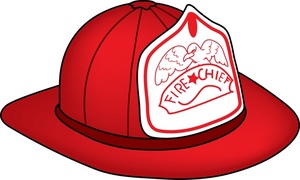 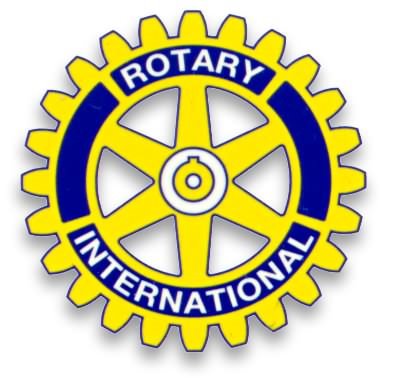 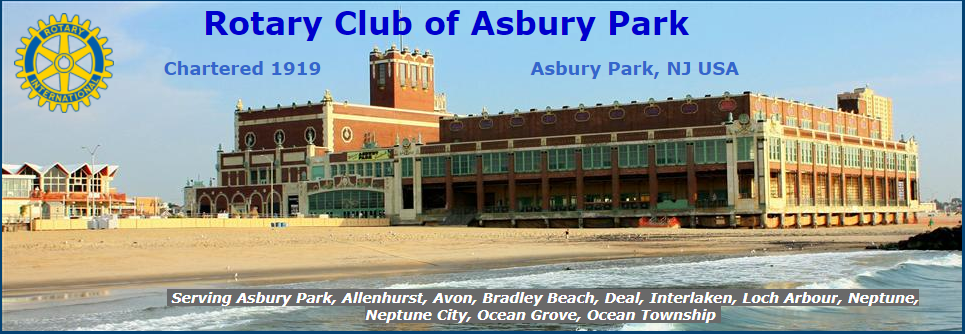  FUNDRAISERto benefitasbury parK rotary&asbury park fire department aed fundthursday, August 176 to 8 PMAsbury eighteenon the boardwalk - $15 per person